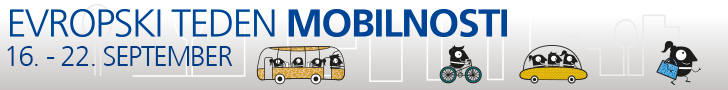 GREMO PEŠ! Vsebine za Evropski teden mobilnosti 2019 so dostopne tudi na spletne strani Občine Jesenice www.jesenice.si,kjer bodo objavljene tudi morebitne spremembe programa in druge informacije.septemberLokacijaIzvajalec: OŠ Toneta Čufarja, OŠ Prežihovega Voranca, OŠ Koroška Belazjutrajšolske poti do osnovnih šolPEŠBUS, otroci bodo v spremstvu učiteljev hodili v šolo; več informacij o času in mestih odhoda bodo učencem in staršem podale osnovne šole19. 9. 2019LokacijaIzvajalec: Arriva Alpetourves danmestni potniški prometbrezplačen prevoz potnikov na vseh linijah mestnega potniškega prometa19. 9. 2019LokacijaIzvajalec: Gornjesavski muzej Jesenice9.3010.3017.00Tržnica na Stari SaviTržnica na Stari Savi start pred Občino JeseniceŽelezarske igrePo poti industrijske dediščine, sprehod po Stari Savi s kustosom za železarstvoArhitekturna dediščina Jesenic, sprehod po Jesenicah s kustosom za kulturno zgodovino in galerijsko dejavnost 19. 9. 2019LokacijaIzvajalec: Zdravstveno vzgojni center Zdravstvenega doma Jesenice8.009.0010.0011.0012.0016.00Občina JeseniceOŠ T. ČufarjaOŠ P. StražišarjaOŠ Koroška BelaOŠ P. VorancaŠP PodmežaklaTest hoje, meritve krvnega tlaka in prikaz uporabe AED (avtomatski eksterni defibrilator)20. 9. 2019LokacijaIzvajalec: OŠ P. Voranca9.00 – 14.00OŠ P. Vorancapraktični prikazi Agencije za varnost prometa AMZS in SPV Jesenice (različni poligoni, šotor Vidko, alko očala, predstavitev dela in opreme gasilcev in policistov)19. 9. 2019LokacijaIzvajalec: Zavod za šport Jesenice in Mladinski center Jesenice8.009.0010.3012.00Občina JeseniceOŠ P. StražišarjaOŠ Koroška BelaOŠ T. Čufarja Predstavitev sistema izposoje koles Jesenicebikes19. 9. 2019LokacijaIzvajalec: Projekt Natura8.3010.3012.30OŠ Koroška BelaOŠ T. ČufarjaOŠ P. Stražišarja Kolo in skiro za po mestu ali kar tako19. 9. 2019LokacijaIzvajalec: Občina Jesenice0.00 – 24.00različne lokacijezapore parkirišč ob javnih objektih (občina, upravna enota, osnovne in srednje šole, vrtci…) 